ҠАРАР                                                                              РЕШЕНИЕ«16» декабрь 2022 й.                        № 28-49-2                 «16» декабря 2022 г.        Тубэнге Кыйгы ауылы                                                                    с. Нижние КигиО ПУБЛИЧНЫХ СЛУШАНИЯХ ПО ПРОЕКТУ РЕШЕНИЯ СОВЕТА СЕЛЬСКОГО ПОСЕЛЕНИЯ НИЖНЕКИГИНСКИЙ СЕЛЬСОВЕТ «О БЮДЖЕТЕ СЕЛЬСКОГО ПОСЕЛЕНИЯ НИЖНЕКИГИНСКИЙ СЕЛЬСОВЕТ МУНИЦИПАЛЬНОГО РАЙОНА КИГИНСКИЙ РАЙОНРЕСПУБЛИКИ БАШКОРТОСТАННА 2023 ГОД И НА ПЛАНОВЫЙ ПЕРИОД 2024 И 2025 ГОДОВ»Заслушав и обсудив информацию главы сельского поселения Нижнекигинский сельсовет муниципального района Кигинский район Нуриева А.У., Совет сельского поселения Нижнекигинский сельсовет муниципального района Кигинский район Республики Башкортостан р е ш и л:Информацию главы сельского поселения Нижнекигинский сельсовет муниципального района Кигинский район Нуриева А.У. принять к сведению.Комиссии по проведению публичных слушаний по проекту решения Совета сельского поселения Нижнекигинский сельсовет муниципального района Кигинский район Республики Башкортостан «О бюджете сельского поселения Нижнекигинский сельсовет на 2023 год и на плановый период 2024 и 2025 годов» представить результаты публичных слушаний в Совет сельского поселения Нижнекигинский сельсовет муниципального района Кигинский район, в сроки согласно Положению о проведении публичных слушаний в сельском поселении Нижнекигинский сельсовет муниципального района Кигинский район Республики Башкортостан.Глава сельского поселения                                                 А.У. Нуриев   БашҡортостанРеспубликаһының Ҡыйғы  районы муниципальрайонының Тубэнге Кыйгы  ауыл Советы ауыл  билǝмǝһе Советы(Башҡортостан  Республикаһының Ҡыйғы районының Тубэнге Кыйгы ауыл Советы ауыл билǝмǝһе Советы)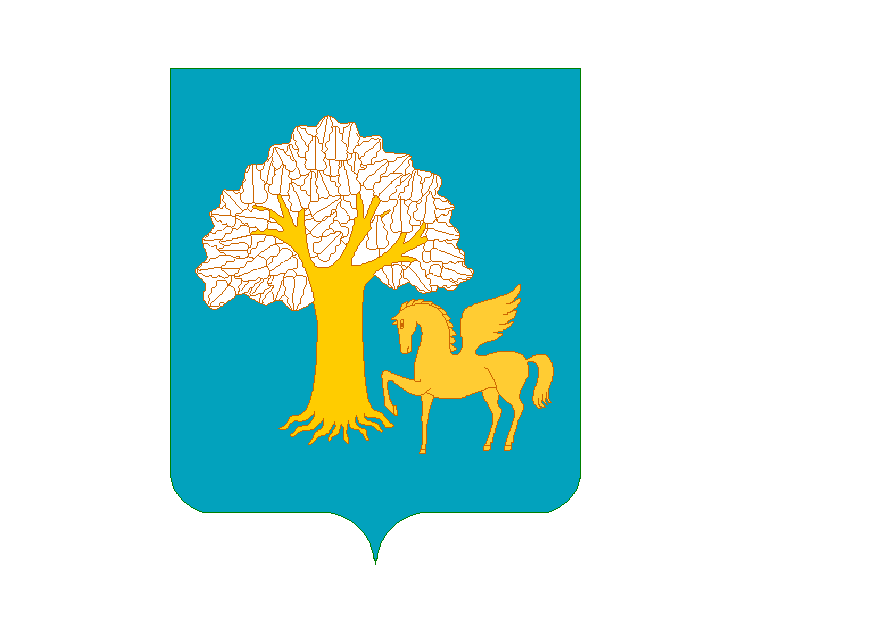 Советсельского  поселенияНижнекигинский сельсоветмуниципального  районаКигинский районРеспублики Башкортостан(Совет Нижнекигинского сельсовета Кигинского района Республики Башкортостан)